ОБЩИНА ГУРКОВО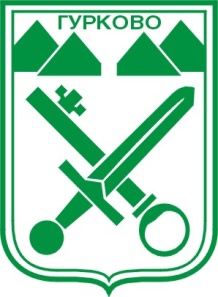 гр. Гурково 6199, обл. Ст. Загора, бул. “Княз Ал. Батенберг” 3тел.: КМЕТ – 04331/ 2260, ГЛ.СЧЕТОВОДИТЕЛ – 04331/ 2084,ФАКС 04331/ 2884, e-mail: gurkovo_obs@abv.bgО Б Я В А На основание чл. 91, ал.1 и ал. 2 от Кодекса на труда, Община Гурковообявява конкурсза заемане на длъжността:Младши експерт „Земеделие и екология “в Дирекция „Общински дейности,устройството на територията и инвестиции” в Община Гурково. 1.Информация за длъжността – Изпълнява дейности и осигурява методическа помощ по разработването и провеждането на общинската политика и стратегия в областта на организацията на екологията и земеделието при спазване на действащото законодателство в страната.     ОБЛАСТИ НА ДЕЙНОСТСпазване на нормативната уредба по Закона за водите, Закона за управление на отпадъците, Закона за опазване на земеделските земи, Закона за опазване на околната среда и др. екологични закони и подзаконови нормативни актове.Длъжността се заема по трудово правоотношение – чл.67,ал.1,т.1 от КТ  за неопределено време със срок на изпитване в полза на работодателя на основание чл.70,ал.1 от КТ – 6 месеца.2.Задължителни минимални изисквания за заемане на длъжността:Образование – висше –бакалавър; Професионална област -  екология, химически ,стопански и  аграрни наукиПрофесионален опит – 1 години .3. Допълнителни изисквания:- Умения за работа с компютър и програмни продукти.- Комуникационна компетентност;- Конфиденциалност и лоялност; 4. Необходими документи:Писмено заявление за участие в конкурса;Автобиография – европейски формат;Копие от документ за самоличност – за сверка ;Диплома за завършено образование - заверено за вярност с оригинала от кандидата;Документи за допълнителна квалификация, заверени за вярност с оригинала от кандидата;Документи за трудов/служебен/осигурителен стаж, заверени за вярност с оригинала от кандидата;Медицинско свидетелство;Декларация за обстоятелствата по чл. 107а от КТ - по образец;Декларация по ЗЗЛД – по образецДруги документи, удостоверяващи изискванията за заемане на длъжността – по преценка на кандидата.Начин на провеждане на конкурсаКонкурсът за заемане на длъжността Младши експерт „Земеделие и екология“ се провежда от комисия назначена със заповед от Кмета на Общината, на два етапа:Предварителен подбор по документи;Интервю с кандидата.6.  Основно месечно възнаграждение за длъжността  от 650.00  до  1050 лв.7. Длъжностна характеристика за конкурсната длъжност да се предостави на разположение на всеки кандидат в канцеларията на Мл. експерт „Човешки ресурси”, етаж 2, стая № 12.8. Документите за участие в конкурса  да са представени лично от кандидатите  или чрез пълномощник /с оригинално нотариално заверено пълномощно/ в общинска администрация град Гурково, бул. „ Княз Александър Батенберг“ № 3 – етаж втори стая № 10 – „Технически сътрудник и деловодство“, всеки работен ден от 08.00 ч. до 12.00ч и от 13.00 ч. до 17.00 ч. в едномесечен срок от публикуване на настоящата обява. Документи по електронна или обикновена поща не се приемат. Телефон за информация 0885 555 869; 0887 148 455.    СПИСЪК  НА  НОРМАТИВНИТЕ  ДОКУМЕНТИ НЕОБХОДИМИ ЗА ПОДГОТОВКА НА ИНТЕРВЮТО ЗА КОНКУРСА –МЛАДШИ ЕКСПЕРТ „ЧОВЕШКИ РЕСУРСИ“ В ДИРЕКЦИЯ „АДМИНИСТРАТИВНО – ПРАВНО ОБСЛУЖВАНЕ, БЮДЖЕТ И ФИНАНСИ”Кодекса на трудаЗакон за местното самоуправление и местната администрацияЗакон за администрациятаЗакон за водитеЗакон за управление на отпадъцитеЗакон за опазване на земеделските земиЗакон за собствеността и ползването на земеделските земиЗакон за опазване на околната средаЗакон за ветеринаромедицинската дейност10.Закон за защита на животните11.Устройствен правилник на Общинска администрация Гурково12.Наредби на Общински съвет